Applicant Information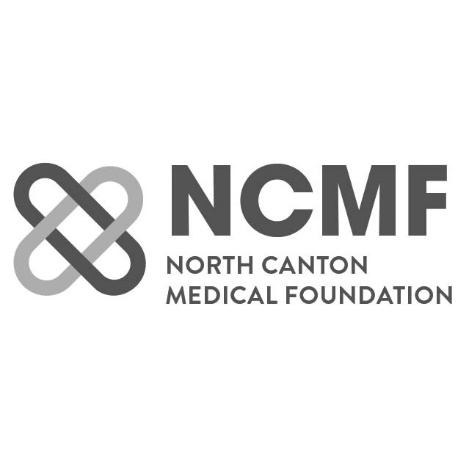 Short EssaySamples of WorkDisclaimer and SignatureI hereby affirm that all the above-stated information provided is true and correct to the best of my knowledge. Love Your Skin Stark CountyMural Apprenticeship Full Name:Date:LastFirstM.I.Address:Street AddressApartment/Unit #CityCityCityStateZIP CodePhone:EmailSchool:High SchoolHigh SchoolHigh SchoolHigh SchoolGradeCollegeCollegeCollegeCollegeGradeAre you currently an art student/major?YESNO Do you have experience with mural art?YESNODo you want to pursue art after school?YESNOIf yes, explain: Please answer questions on a separate page.1) Please explain your art experience and what role art plays in your life.2) In your view, how do you believe art can play a role in social issues?3) What about mural art interests you and how would this apprenticeship be meaningful to you?Please include three samples of your work that best show your artistic ability.Signature:Date: